დანართი N39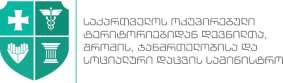 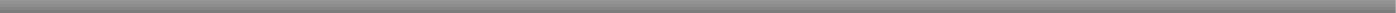 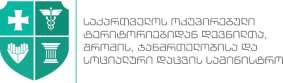 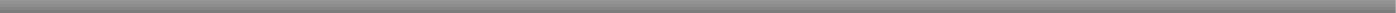 ახალი კორონავირუსით (SARS-CoV-2) გამოწვეულ ინფექციასთან (COVID-19) დაკავშირებული რეკომენდაციები ადრეული და სკოლამდელი აღზრდისა და განათლების დაწესებულებებისთვისთავი Iზოგადი რეკომენდაციები:შეიმუშავეთ პანდემიის პირობებში საგანგებო სიტუაციაში სამოქმედო გეგმა;o არ დაუშვათ ადრეული და სკოლამდელი აღზრდისა და განათლების დაწესებულებების (შემდგომში -დაწესებულება)შენობაში გარეშე პირების (მათ შორის მშობელთა/მეურვეთა) შესვლა. ბავშვების მიღება განხორციელდეს დაწესებულების თანამშრომლის მიერ;o დაწესებულების შესასვლელთან განახორციელეთ თერმოსკრინინგი, რათა გააკონტროლოთ როგორც პერსონალის, ასევე, ბავშვებისა და მათი მშობლების/მეურვეების ჯანმრთელობის მდგომარეობა, ტემპერატურის გაზომვით;o პირი, რომელიც ატარებს თერმოსკრინინგს ვალდებულია ეკეთოს პირბადე და იცავდეს არანაკლებ 1 მეტრიან დისტანციას;o თერმოსკრინინგის დროს დაფიქსირებული მაღალი ტემპერატურის ხელმეორედ გადამოწმების მიზნით, შენობის შესასვლელში უზრუნველყავით შესაბამისი მოსაცდელი სივრცის მოწყობა;o თერმოსკრინინგისას, ცხელების 370С ან 370С -ზე მეტი ტემპერატურის დაფიქსირების შემთხვევაში, პირი ექვემდებარება მოსაცდელ სივრცეში ტემპერატურის გადამოწმებას ვერცხლისწყლის თერმომეტრით, 15 წუთიან შუალედში. ყოველი გამოყენების შემდეგ სავალდებულოა ვერცხლისწყლის თერმომეტრი დამუშავდეს სადეზინფექციო ხსნარით;o უზრუნველყავით სიცხიანი და რესპირატორული სიმპტომების მქონე ბავშვებისთვის დროებითი საიზოლაციო ოთახის გამოყოფა;o რესპირატორული სიმპტომების/ცხელების მქონე ბავშვი, სიმპტომების გამოვლენისთანავე, დროებით გადაყვანილ უნდა იქნეს საიზოლაციო ოთახში კანონიერი წარმომადგენლის მოკითხვამდე; მშობლის/კანონიერი წარმომადგენლის გონივრულ ვადაში გამოუცხადებლობის შემთხვევაში, დაწესებულება ვალდებულია დაუკავშირდეს 112-ს შესაბამისი სამედიცინო სერვისის მისაღებად ბავშვის გადამისამართების მიზნით;o საიზოლაციო მიზნებისთვის გამოყენებული ოთახი უნდა აკმაყოფილებდეს შემდეგ პირობებს:უზრუნველყოფილია ოპტიმალური ბუნებრივი ვენტილაცია;აღჭურვილია დასაჯდომი/მოსასვენებელი საშუალებებით (სკამი/სავარძელი/ტახტი, რომელთა ზედაპირი ექვემდებარება სველი წესით დამუშავებას და დეზინფექციას);ხელმისაწვდომია ხელის ჰიგიენის საშუალებები: ხელსაბანი ნიჟარა და თხევადი საპონი ან ხელის სანიტაიზერი;ყოველი გამოყენების შემთხვევაში, საიზოლაციო ოთახი უნდა დამუშავდეს სველი წესით;o სიცხის გადამოწმების შემდეგ 370С ან 370С -ზე მეტი ტემპერატურის დადასტურების შემთხვევაში:მასწავლებელი/აღმზრდელი/ძიძა/ადმინისტრაციის	წარმომადგენელი	არ	დაიშვება დაწესებულებაში და ვალდებულია მიმართოს ოჯახის ექიმს;აღსაზრდელი განათავსეთ წინასწარ მომზადებულ საიზოლაციო ოთახში. დაუყოვნებლივ დაუკავშირდით მშობელს/კანონიერ წარმომადგენელს, რომელიც ვალდებულია ბავშვის დაწესებულებიდან დროულად გაყვანაზე;მშობლის/კანონიერი წარმომადგენლის გონივრულ ვადაში გამოუცხადებლობის შემთხვევაში დაწესებულება ვალდებულია დაუკავშიდეს 112-ს, შესაბამისი სამედიცინო სერვისის მისაღებად ბავშვის გადამისამართების მიზნით;საიზოლაციო ოთახში მყოფ ყველა 6 წელზე მეტი ასაკის პირს უნდა ეკეთოს პირბადე, დაცული უნდა იყოს მინიმუმ 1 მეტრიანი დისტანცია;ბავშვები არ უნდა რჩებოდნენ მეთვალყურეობის გარეშე;o დაფიქსირებული ცხელების შემთხვევები აღრიცხეთ შესაბამის ფორმაში;o დღის განმავლობაში დაწესებულების თანამშრომლის ან ბავშვის ჯანმრთელობის გაუარესების შემთხვევაში, გადაამოწმეთ ტემპერატურა და იმოქმედეთ შესაბამისად;o დაუშვებელია რესპირატორული ინფექციისთვის დამახასიათებელი სიმპტომების მქონე (ხველა, ცემინება, სურდო, სუნთქვის გაძნელება, საერთო სისუსტე და ა. შ.) პირების (მასწავლებლების, აღმზრდელების, თანამშრომლების და აღსაზრდელების) დაშვება დაწესებულების შენობაში;o თვალსაჩინო ადგილას განათავსეთ ინფორმაცია COVID-19-ის პრევენციული ღონისძიებების შესახებ;o ობიექტის შესასვლელში განათავსეთ ხელის ანტისეპტიკური საშუალებები;o დაწესებულების შესასვლელში განათავსეთ დეზობარიერი, შესაბამისი გამოყენების სავალდებულო ნიშნის მითითებით;o აღმზრდელები, აღმზრდელთა თანაშემწეები, ძიძები, დამლაგებლები და სხვა პერსონალი, რომლებიც სკოლამდელ დაწესებულებაში მუშაობენ, გადაამზადეთ (მათ შორის ახალი კორონავირუსის COVID- 19-ის პრევენციული ღონისძიებების შესახებ) დაწესებულების გახსნამდე და გარდამავალ პერიოდში, რათა შეძლონ უსაფრთხო მუშაობის პროცედურებისა და ვირუსის გავრცელების პრევენციის შესახებ რეკომენდაციების დაცვა თავიანთ სამუშაო ადგილზე;o შეადგინეთ გეგმა საბავშვო ჯგუფებისთვის ოთახების განაწილებისა და ოთახებში ბავშვების რაოდენობის შესახებ;o უზრუნველყავით ბავშვებმა დაიბანონ ხელები სათანადო წესით  ოთახში შესვლის წინ;o უზრუნველყავით პერსონალისა და სხვა პირების (გარდა ბავშვებისა) შესვლა დაწესებულებაში მხოლოდ ნიღბით;o კომუნიკაციის გაძლიერების სტრატეგიისა და ბავშვების ოჯახთან დიალოგის წახალისების მიზნით, გამოიყენეთ კომუნიკაციის ელექტრონული საშუალებები (მაგ. მოკლე ტექსტური შეტყობინება ან ვიდეო ზარი, პოსტერები);o დაწესებულებაში უზრუნველყავით ბავშვის მიღებისა და გაშვების დროში გაწერილი გრაფიკის დაცვა, ამასთან, რაიმე მიზეზით გრაფიკის დარღვევის აუცილებლობის შემთხვევაში, მშობელმა/კანონიერმა წარმომადგენელმა დაწესებულებაში მისვლამდე, აღმზრდელს (ან აღნიშნული კომუნიკაციისთვის განსაზღვრულ თანამშრომელს) არანაკლებ 10 წუთით ადრე უნდა აცნობოს ტელეფონით , რათა საკმარისი დრო იყოს იმისთვის, რომ ბავშვი მოამზადონ სახლში წასასვლელად;o გამოიყენეთ ე.წ. „ჩეკლისტები“ იმისთვის, რომ დაეხმაროთ ოჯახებს სწორად იქნეს დაგეგმილი მათ მიერ ბავშვის დაწესებულებაში მიყვანის და გაყვანის დროები, რათა თავიდან იყოს აცილებული მშობლებისა და ბავშვების ერთდროული თავშეყრა დაწესებულების შესასვლელში;o შეიმუშავეთ საერთო სივრცეში (ეზო, დარბაზი და ა.შ.) ბავშვების გაყვანის გრაფიკი იმგვარად, რომ კონკრეტულ დროის მონაკვეთში სათამაშო მოედანზე ან სხვა საერთო სივრცეში ბავშვების მცირე ჯგუფმა ითამაშოს/დაისვენოს;o უზრუნველყავით ბავშვებისთვის ფანქრების, მაკრატლებისა და სხვა საშუალებებისთვის ინდივიდუალური ყუთების შექმნა ისე, რომ სახელოვნებო/გასართობი საქმიანობის დროს თითოეულმა გამოიყენოს მისთვის ინდივიდუალურად  განკუთვნილი ყუთი;o აკრძალეთ სახლიდან სათამაშოების მოტანა;o ხმარებიდან ამოიღეთ ისეთი სათამაშოები, რომელთა რეცხვა და დეზინფიცირება ვერ ხერხდება;o უზრუნველყავით საძინებლებში ბავშვების საწოლების ერთმანეთის საპირისპირო მიმართულებით განლაგება იმგვარად, რომ ბავშვები წოლის დროს სახით ერთმანეთის პირისპირ არ აღმოჩნდნენ; ბავშვებში კორონავირუსის გავრცელების პრევენციული ღონისძიებებისთვის საჭირო უნარ- ჩვევების განვითარება-ჩამოყალიბების ხელშეწყობისთვის დანერგეთ იმგვარი თამაშები, როგორიცაა, მაგალითად:შეჯიბრი ხელების დაბანაში;მეგობრებთან შეხვედრის, მისალმების და ურთიერთობის ახალი უნარების სწავლა;სახალისო თამაშები სახეზე ხელის შეხებისგან თავშეკავებაზე;როგორ უნდა დავაცემინოთ და დავახველოთ ისე, რომ სხვა არ დავაზიანოთ;უკონტაქტო	მისალმების	ხერხები,	როგორიც	არის,	მაგალითად,	მისალმება	ჟესტებით, მშვიდობის ნიშნის ჩვენება, ხელის დაქნევა, თვალის ჩაკვრა და ა.შ.;o ასაკისთვის შესაფერისი აქტივობები/თამაშები ჯგუფებში დაგეგმეთ იმგვარად, რომ შეძლებისდაგვარად მოახერხოთ ფიზიკური დისტანციის დაცვა;o უზრუნველყავით ბავშვებისთვის სასწავლო გარემოს იმგვარად შედგენა, რომ მიეცეთ ყოველდღიური შესაძლებლობა, იყვნენ გარეთ (ღია სივრცეში), ითამაშონ ბუნებაში/ეზოში და ჩაერთონ სხვადასხვა აქტივობაში;o აკრძალეთ ისეთი გასართობი ღონისძიებები, რომელიც ითვალისწინებს ბავშვთა დიდი ოდენობით თავშეყრას;o უზრუნველყავით    გარე     სივრცეში     ხანგრძლივად     თამაშის     ხელშეწყობა     (თამაშებისთვისგამოიყენეთ ბავშვების დაყოფა მცირე ჯგუფებად);o შეზღუდეთ აღმზრდელის/მასწავლებლის/ძიძის გარდა სხვა პირების შესვლა ისეთ სივრცეებში, სადაც იმყოფებიან ბავშვები;o უზრუნველყავით   დაწესებულებაში   ხელის   დაბანის   გამართული   საშუალებებით   (ხელსაბანინიჟარა, თხევადი საპონი და ხელის გასამშრალებელი ერთჯერადი ხელსახოცები) სარგებლობა;o ბავშვებისთვის ხელების დაბანის დროს გამოიყენეთ გართობის სხვადასხვა საშუალება იმგვარად, რომ ხელების დაბანის პროცესი  არანაკლებ  20 წამს შეადგენდეს;o ხელების გამშრალება მოხდეს ერთჯერადი ხელსახოცით ან ინდივიდუალური პირსახოცით, (პირსახოცის გამოყენების შემთხვევაში მკაცრად უნდა კონტროლდებოდეს თითოეული ბავშვის მიერ მხოლოდ საკუთარი პირსახოცის გამოყენების პრაქტიკა და დაცული იყოს თეთრეულის რეცხვის ჰიგიენური რეჟიმი);უზრუნველყავით        გამოყენებული    ერთჯერადი    ხელსახოცებისა    თუ    სხვა    გამოყენებული ჰიგიენური ნარჩენებისთვის დახურული კონტეინერების განთავსება (ფეხის პედლის შესაძლებლობით), რომელშიც ჩაფენილი იქნება ერთჯერადი პლასტიკური პაკეტი. ნარჩენების პარკის ამოღება და განკარგვა მოახდინეთ ერთჯერადი ხელთათმანების გამოყენებით. უზრუნველყავით ასეთი ნარჩენების დროული გატანა შესაბამისი პირის/სამსახურის მეშვეობით;იმ შემთხვევაში, თუ ვერ ხერხდება ხელების დაბანა და გაშრობა, ხელების დასამუშავებლად გამოიყენეთ არაუმცირეს 70%-იანი სპირტის შემცველობის სადეზინფექციო საშუალებები;o სათანადო ადგილებში (საპირფარეშოს, ონკანის სიახლოვეს) განათავსეთ ხელის ჰიგიენის წესები, მათ შორის ბავშვებისთვის გასაგებ ენაზე, სათანადო ილუსტრაციებით;o გამოყავით ჰიგიენის კუთხეები, ხელის ჰიგიენის საშუალებების განთავსებისთვის და მიაწოდეთ პერსონალს/აღსაზრდელებს ინფორმაცია ჰიგიენის საშუალებების სწორად გამოყენების შესახებ;o პერსონალისა და სხვა პირებისთვის ხელმისაწვდომ, სათანადოდ დაცულ ადგილას განათავსეთ ხელის სადეზინფექციო ხსნარები;o გაითვალისწინეთ, რომ:წინასწარ უნდა გქონდეთ თითოეულ ბავშვზე ინფორმაცია იმის შესახებ, აქვს თუ არა ალერგია ალკოჰოლზე ან რომელიმე ისეთ ნივთიერებაზე, რომელიც შედის სადეზინფექციო სითხის შემადგენლობაში;ბავშვებისთვის უფროსების მეთვალყურეობის გარეშე არ უნდა იყოს ხელმისაწვდომი სადეზინფექციო ხსნარები; ბავშვებისთვის ამა თუ იმ ნივთიერების მოხმარების წესები ახსნილი უნდა იყოს მათთვის გასაგებ ენაზე და ამ ტიპის ნივთიერებების (მათ შორის ხელის სადეზინფექციო სითხე) გამოყენება უნდა ხდებოდეს სათანადო ზედამხედველობის ქვეშ.პერიოდულად, დღეში რამდენჯერმე (არანაკლებ 2-საათიანი ინტერვალებით), უზრუნველყავით სათამაშო და საძინებელი სივრცეების/სათავსების ბუნებრივი ვენტილაცია;სათამაშო სივრცეებში და ბავშვთა განთავსების ადგილებში უზრუნველყავით მაგიდების და დასაჯდომი ადგილების განლაგება იმგვარად, რომ მაგიდებს შორის, ასევე მაგიდასთან განთავსებულ პირთა შორის, ისევე როგორც დასაჯდომ ადგილებს შორის დაიცვათ უსაფრთხო  მანძილი;  სამუშაოს სპეციფიკიდან გამომდინარე, პერსონალი აღჭურვეთ ინდივიდუალური დაცვის საშუალებებით:ნიღაბი;სახის დამცავი ფარი;ხელთათმანი;ერთჯერადი ხალათი (დამლაგებლისთვის);o განახორციელეთ მონიტორინგი ამ წესით განსაზღვრული რეკომენდაციების შესრულებაზე.განსაკუთრებულად მიადევნეთ თვალყური:o ბავშვებმა საკვების მიღებამდე და მიღების შემდეგ, საპირფარეშოში შესვლისა და გამოსვლის შემდეგ საფუძვლიანად დაიბანონ ხელები წყლითა და საპნით და კარგად გაიმშრალონ ერთჯერადი ხელსახოცით;o ბავშვებს დაეხმარეთ/ასწავლეთ/გამოუმუშავეთ ჩვევა, რომ დახველებისა და დაცემინების დროს მიიფარონ სახეზე სუფთა ხელსახოცი ან მოხრილი იდაყვი. ქცევების დემონსტრირებისთვის გამოიყენეთ სათამაშოები/თოჯინები;o თუ რომელიმე ბავშვი თავს შეუძლოდ იგრძნობს (მაგ. ექნება მუცლის ტკივილი, დაუფიქსირდება ტემპერატურის მატება) დაუყოვნებლივ უზრუნველყავით მისი გადაყვანა საიზოლაციო ოთახში.მოთხოვნები სამზარეულოსთვის:o ადრეული და სკოლამდელი აღზრდისა და განათლების დაწესებულებებში კვების ორგანიზება უნდა განხორციელდეს „ტექნიკური რეგლამენტის − „ადრეული და სკოლამდელი აღზრდისა და განათლების დაწესებულებებში კვების ორგანიზებისა და რაციონის კვებითი ღირებულების ნორმების“ დამტკიცების შესახებ“ საქართველოს მთავრობის 2017 წლის 30 ოქტომბრის №487 დადგენილებით განსაზღვრული მოთხოვნების შესაბამისად;o ბავშვებისთვის განკუთვნილი სურსათის მომზადებისას დაწესებულებამ უნდა უზრუნველყოს შემდეგი პირობების დაცვა:სისუფთავის დაცვა;მზა და ნედლი პროდუქტების განცალკევება;სურსათის სათანადო თერმული დამუშავება;სურსათის შენახვა სათანადო ტემპერატურის პირობებში;უვნებელი წყლისა და ნედლეულის გამოყენება.o პერსონალის მიერ სამზარეულოში მუშაობის დროს გამოყენებული იქნეს ერთჯერადი ნიღაბი, თავსაბურავი და ხელთათმანი;o ხელების დაბანა მოხდეს ხშირად, თხევადი საპნით  და წყლით;o სურსათთან შეხებაში მყოფი ყველა ზედაპირის/ინვენტარის რეცხვა-დეზინფექცია მოხდეს გაზრდილი სიხშირით და სადეზინფექციო და სარეცხი საშუალებებისათვის დაშვებული მაქსიმალური კონცენტრაციით;o გაატარეთ სპეციალური ზომები იმისათვის, რომ კვების ბლოკის თანამშრომლებმა არ განახორციელონ სამუშაო აქტივობა ინფექციურ დაავადებაზე ეჭვის (მაღალი ტემპერატურა, სურდო, დიარეა) არსებობის ან ისეთი დაავადებით ინფიცირების შემთხვევაში, რომლის გავრცელება სურსათის მეშვეობით შესაძლებელია მოხდეს (მაგალითად, ინფიცირებული ჭრილობა, კანის ინფექცია, წყლული და სხვ.);ჭურჭლის ხელით რეცხვისას დაცული უნდა იქნას შემდეგი პროცედურები:o სამზარეულოს ჭურჭლის რეცხვა და შრობა უნდა ხორციელდებოდეს სპეციალურად გამოყოფილ ზონაში, შემდეგნაირად:ჭურჭელი მექანიკურად უნდა გათავისუფლდეს საჭმლის ნარჩენებისგან;გაირეცხოს არანაკლებ 400C ტემპერატურის წყლითა და სარეცხი საშუალებების გამოყენებით პირველ სამზარეულოს ნიჟარაში;გაირეცხოს	ხელმეორედ	არანაკლებ	400C	ტემპერატურის	წყლითა	და	უფრო	ნაკლები რაოდენობის სარეცხი საშუალების გამოყენებით მეორე სამზარეულოს ნიჟარაში;გაივლოს არანაკლებ 650C ტემპერატურის ცხელი გამდინარე წყლით;დაიწრიტოს და გაშრეს საწრეტზე;წვრილმანი ინვენტარი – დაფები, ნიჩბები, სათქვეფები და სხვა, ცხელი წყლით გარეცხვის შემდეგ უნდა  გაშრეს;სამზარეულოს ჭურჭელი ირეცხება ცხელ წყალში სარეცხი საშუალებებით.ხელით რეცხვისას გათვალისწინებულ უნდა იქნეს სამგანყოფილებიანი ნიჟარები სასადილო ჭურჭლისათვის და ორგანყოფილებიანი შუშის ჭურჭლისა და სასადილო მოწყობილობებისათვის (დასაშვებია, შეზღუდული ასორტიმენტის ორგანიზაციებში სასადილო ჭურჭლისა და მოწყობილობების რეცხვა ორგანყოფილებიან სამზარეულოს ნიჟარებში);სარეცხ განყოფილებებში კედელზე უნდა გაიკრას ინსტრუქცია ჭურჭლისა და ინვენტარის რეცხვის წესების შესახებ, გამოყენებული სარეცხი და სადეზინფექციო საშუალებების კონცენტრაციების მითითებით.დასუფთავება და დეზინფექცია:o გაამკაცრეთ დასუფთავების   და   დეზინფექციის   ზომები   საერთო   სივრცეებში   (საპირფარეშოები,დერეფნები, დარბაზები, ლიფტები და ა. შ.);o დასუფთავებისას განსაკუთრებული ყურადღება მიაქციეთ იმ საგნებს,   რომლებსაც   ხშირად ეხებიან ხელით, როგორიცაა: კარის სახელურები, ლიფტის ღილაკები, ჩამრთველები, და ა.შ.;o დღის განმავლობაში, როდესაც ბავშვები არ იმყოფებიან ოთახებში (მაგ. არიან ეზოში) უზრუნველყავით სათამაშო და საძინებელი ოთახების დასუფთავება/დეზინფექცია და განიავება;o ბავშვების გაყვანის შემდგომ კარადები დატოვეთ ღია და ცარიელი, რათა მოხდეს მათი განიავება/დეზინფექცია;o იმ ზედაპიებისთვის, რომლებიც შეიძლება დაზიანდეს ნატრიუმის ჰიპოქლორიდის გამოყენებისშედეგად, გამოიყენეთ არანაკლებ 70% კონცენტრაციის სპირტის ხსნარები;o დასუფთავებაზე პასუხისმგებელ პერსონალს დამატებით ჩაუტარეთ შესაბამისი ინსტრუქტაჟი;o უზრუნველყავით	სანიტარული	წერტილების	დასუფთავება/დეზინფექცია	დაბიძურების შესაბამისად, მაგრამ არანაკლებ დღეში  3-ჯერ;o უზრუნველყავით სათამაშოების რეცხვა/დამუშავება შემდეგი წესით:ახლად შეძენილი სათამაშოები (რბილის გარდა), სანამ სათამაშოდ გადაეცემათ ბავშვებს, უნდა გაირეცხოს 15 წუთის განმავლობაში, 370C-ის ტემპერატურის წყლითა და საპნით, შემდეგ კი უნდა გაშრეს ჰაერზე;სათამაშოები უნდა გაირეცხოს ყოველდღიურად წყლით, ჯაგრისით, საპნით ან საკვები სოდის 2%- იანი ხსნარით;დაწესებულების ყველა სივრცეში უზრუნველყავით სველი წესით დალაგება/დეზინფექცია და სანიტარიულ-ჰიგიენური რეჟიმი „ტექნიკური რეგლამენტის − ადრეული და სკოლამდელი აღზრდისა და განათლების დაწესებულებების სანიტარიული და ჰიგიენური ნორმების დამტკიცების შესახებ“ საქართველოს მთავრობის 2017 წლის 27 ოქტომბრის №485 დადგენილებით, „წყალი, სანიტარია და ჰიგიენა საბავშო ბაღში“ საზოგადოებრივი ჯანმრთელობის დაცვის ეროვნული რეკომენდაციის (გაიდლაინის) დამტკიცების თაობაზე“ საქართველოს შრომის, ჯანმრთელობისა და სოციალური დაცვის მინისტრის 2016 წლის 28 ივლისის №01-172/ო ბრძანებით დამტკიცებული საზოგადოებრივი ჯანდაცვის გაიდლაინითა და ,,ახალი კორონავირუსით (SARS-CoV-2) გამოწვეული ინფექციის (COVID-19) გავრცელების პრევენციისა და მართვის უზრუნველყოფის მიზნით გასატარებელ ღონისძიებათა შესახებ“ საქართველოს ოკუპირებული ტერიტორიებიდან დევნილთა, შრომის, ჯანმრთელობისა და სოციალური დაცვის მინისტრის 2020 წლის   25   მარტის   №01-123/ო   ბრძანებით დამტკიცებული შესაბამისი დანართით გათვალისწინებული წესით.დამატებითი ინსტრუქცია სანიტარიული კვანძის დასუფთავებისთვის:სანიტარიულ კვანძში დაცული უნდა იყოს სისუფთავე, რისთვისაც წინასწარ უნდა განისაზღროს საპირფარეშოების დასუფთავების წესი, პერიოდულობა, დასუფთავებისთვის განკუთვნილი ინვენტარისა და გამოყენებული ჰიგიენური საშუალებების ნუსხა;სანიტარიული კვანძის დეზინფექციისთვის გამოიყენება მხოლოდ საქართველოს ოკუპირებული ტერიტორიებიდან დევნილთა, შრომის, ჯანმრთელობისა და სოციალური დაცვის სამინისტროს სახელმწიფო კონტროლს დაქვემდებარებული სსიპ „ლ. საყვარელიძის სახელობის დაავადებათა კონტროლისა და საზოგადოებრივი ჯანმრთელობის ეროვნული ცენტრის“   მიერ რეგისტრირებული საშუალებები;კერამიკული ფილებით მოპირკეთებული კედლების, უნიტაზების, ხელსაბანი ნიჟარების წმენდა და დეზინფიცირება ხორციელდება დაბიძურების შესაბამისად, მაგრამ არანაკლებ დღეში 3-ჯერ;საწმენდი   და    სადეზინფექციო    ინვენტარი    გამოყენების    შემდეგ    უნდა    გაირეცხოს    და გაშრეს;დალაგების დროს გამოყენებული უნდა იქნეს ინდივიდუალური დამცავი საშუალებები: ხელთათმანები,   სახის   ფარი,   წყალგაუმტარი   წინსაფარი   (რომელიც   ყოველი   გამოყენების შემდეგ ექვემდებარება რეცხვასა და დეზინფიცირებას), ან ერთჯერადი წყალგაუმტარი ხალათი;დასუფთავების დროს თავიდან უნდა იქნას აცილებული   შხეფებისა   და   აეროზოლების წარმოქმნა;დასუფთავების   პროცედურების   ჩატარების   დასრულებისთანავე,   ხელთათმანების   გახდის შემდეგ, აუცილებელია ხელების დაბანა;სანიტარიული კვანძის დასუფთავებისათვის გამოყენებული საყოფაცხოვრებო ქიმიური და სადეზინფექციო საშუალებები უნდა ინახებოდეს სპეციალურად ამ მიზნისათვის განკუთვნილ, ჩაკეტილ სათავსში/კარადაში, პირვანდელი/მწარმოებლის შეფუთვით, რათა შესაძლებელი იყოს დიფერენცირება მარკირების მიხედვით და არ იყოს ხელმისაწვდომი დაწესებულების ბენეფიციარებისა და იმ პერსონალისთვის, რომელთა საქმიანობა არ უკავშირდება მათ გამოყენებას. თეთრეულის ჰიგიენური რეჟიმის დაცვის წესი:o თეთრეული გამოიცვალოს საჭიროების   მიხედვით;o ნახმარი თეთრეულის შეგროვება მოხდეს   სპეციალურად   ამ   მიზნისთვის   განკუთვნილ ტომარაში ან სხვა თავდახურულ მოცულობაში;o კატეგორიულად იკრძალება გამონაცვალი თეთრეულის იატაკზე მოგროვება, დაბერტყვა, შეფუთვის გარეშე ტრანსპორტირება;o თეთრეულის (ასევე, პირსახოცების)     რეცხვა განხორციელდეს     დაწესებულების     სამრეცხაოში ან   სპეციალურ    სამრეცხაოებში    ხელშეკრულების    საფუძველზე   (ამ    უკანასკნელის შემთხვევაში, აუცილებელია თეთრეულის   რეცხვის   მთელი   ციკლისათვის   (მიღება, დახარისხება, რეცხვა,   გაშრობა,   გაუთოვება,   დასაწყობება,   შენახვა   და   გაცემა) დამოუკიდებელი ტექნოლოგიური  ხაზის არსებობა);o უკიდურეს შემთხვევაში, თუ ვერ ხერხდება თეთრეულის რეცხვა დაწესებულების ან სპეციალურ სამრეცხაოში (ხელშეკრულების საფუძველზე), შესაძლებელია თეთრეულის რეცხვა ინდივიდუალურად, სახლში, მშობლის მიერ;o თუ თეთრეულის მართვისთვის გამოიყენება მშობლის მიერ სახლში თეთრეულის რეცხვა, დაცული უნდა იქნეს რეცხვა/დეზინფექციის შემდეგი ეტაპები მოცემული თანმიმდევრობით:თეთრეულის შეკრება ინდივიდუალურად, კონკრეტული ბავშვის თეთრეულის მოთავსება ერთ პოლიეთილენის პარკში, რომლის დალუქვაც შესაძლებელია;დალუქული პარკის მშობლისთვის გადაცემა დაწესებულების შესასვლელთან სათანადოდ აღჭურვილი თანამშრომლის მიერ (მშობელს თეთრეულის გადაცემისას უნდა მიეწოდოს ინფორმაცია, რომ თეთრეულის რეცხვა-დეზინფექცია მოახდინოს სხვა სარეცხისგან დამოუკიდებლად რეცხვის შესაბამისი პროგრამის გამოყენებით, არანაკლებ 600C ტემპერატურისა და სათანადო სარეცხი ფხვნილის კომბინაციით. აღნიშნული ტემპერატურული რეჟიმის უზრუნველყოფის შეუძლებლობის შემთხვევაში, რეცხვა უნდა განხორციელდეს შესაბამისი სადეზინფექციო საშუალებებით (მაგ., 0,5 %-იანი ქლორშემცველი ხსნარი);თეთრეულის რეცხვა/დეზინფექცია და დაუთოვება მშობლის მიერ;გარეცხილი და დაუთოვებული თეთრეულის შეფუთვა პოლიეთილენის ერთჯერად პარკში და დალუქვა;სუფთა თეთრეულის გადაცემა დაწესებულების შესასვლელთან მშობლის მიერ სათანადოდ აღჭურვილი თანამშრომლისთვის.o თუ თეთრეულის მართვისთვის   გამოიყენება	გარე მომსახურება, რეცხვა/დეზინფექციისთვის დაცული უნდა იქნეს შემდეგი ეტაპები მოცემული თანმიმდევრობით:თეთრეულის	შეკრება;ტრანსპორტირება;რეცხვა	და	დეზინფექცია;დაუთოება;შეფუთვა;სუფთა თეთრეულის	შენახვა;სამრეცხაოში     თეთრეულის     დასამუშავებლად     უზრუნველყავით     ტექნოლოგიური პროცესების   ნაკადურობა,   რათა    გამოირიცხოს    ჭუჭყიანი    და    სუფთა    თეთრეულის ნაკადების   გადაკვეთა (თუ   დაწესებულებაში   ვერ   ხერხდება   ჭუჭყიანი   და   სუფთა თეთრეულის    მოძრაობის    ნაკადების    სრული    გამიჯვნა,    მაშინ    შესაძლებელია    მისი შეფუთვა გასაცემად);o დაბინძურების    ხარისხისა    და    თეთრეულის    ტიპის    მიხედვით     შეირჩეს     რეცხვის შესაბამისი პროგრამა.COVID-19-ის შესაძლო გავრცელების პრევენციის მიზნით, მიზანშეწონილია, გამოყენებულ იქნეს რეცხვის არანაკლებ 600C ტემპერატურა და სათანადო სარეცხი ფხვნილის კომბინაცია. აღნიშნული ტემპერატურული რეჟიმის უზრუნველყოფის შეუძლებლობის შემთხვევაში, რეცხვა წარმოებს   შესაბამისი   სადეზინფექციო   საშუალებებით (მაგ., 0,5 %-იანი ქლორშემცველი ხსნარი) დეკონტამინაციის შემდეგ.დასაქმებულთა/მესამე პირთა ვალდებულებები:ხელის ჰიგიენის რეგულარულად და საფუძვლიანად შესრულება წარმოადგენს უმეტესი ვირუსისგან თავის დაცვის საუკეთესო საშუალებას.შესაბამისად, აუცილებელია სამუშაო ადგილზე განახორციელოთ შემდეგი ღონისძიებები:დაიცავით ჰიგიენის წესები თქვენს სამუშაო ადგილზე;სამუშაო	პროცესი	განახორციელეთ	დამსაქმებლის/შრომის	უსაფრთხოების	მენეჯერის	მიერ განსაზღვრული საგანგებო სიტუაციებში სამოქმედო გეგმის შესაბამისად;მისალმებისას არ ჩამოართვათ ხელი ერთმანეთს და მოერიდეთ სხვებთან კონტაქტს (შეხებას და სხვა);მოერიდეთ თავშეყრას,   დაიცავით შესაბამისი   რეკომენდაცია   უსაფრთხო   დისტანციის   დაცვის(არანაკლებ 2მ) შესახებ;სამუშაოების შესრულებისას გამოიყენეთ სრულად, ის ინდივიდუალური დაცვის საშუალებები, რომელსაც გაწვდით დამსაქმებელი;სამუშაოს დაწყებისა და დამთავრებისას სადეზინფექციო საშუალებებით დაასუფთავეთ სამუშაო ადგილები და ის ხელსაწყოები, რომელსაც იყენებთ სამუშაო პროცესის მიმდინარეობისას;გამოიყენეთ არანაკლებ 70%-იანი ალკოჰოლის შემცველი ხელის დასამუშავებელი საშუალებები იმ შემთხვევაში, თუ ვერ ახერხებთ ხელების დაბანას და გაშრობას. გახსოვდეთ, რომ ხელების დაბანა საპნითა და წყლით არის უპირატესი;დახველების	და	დაცემინების	დროს	მიიფარეთ სუფთა ხელსახოცი ან იდაყვში მოხრილი მხარი. გამოყენებული ერთჯერადი ხელსახოცი კი გადააგდეთ ურნაში;მოერიდეთ  ხელებით თვალებზე, ცხვირზე და პირზე შეხებას;მუშაობის პერიოდში უზრუნველყავით თმის შეკვრა/მჭიდროდ დამაგრება, რათა მაქსიმალურად შეიზღუდოს თმების სახის ზედაპირთან შეხება.თავი IIადრეული და სკოლამდელი აღზრდისა და განათლების დაწესებულების აღსაზრდელის/მასწავლებლის/აღმზრდელის/ძიძის/ადმინისტრაციის და სხვა თანამშრომლის COVID-19-ით ინფიცირების შემთხვევაში, ადრეული და სკოლამდელი აღზრდისა და განათლების დაწესებულებაში  გასატარებელი ღონისძიებები დაწესებულების აღსაზრდელის/მასწავლებლის/აღმზრდელის/ძიძის/ადმინისტრაციისა და სხვა თანამშრომლის COVID-19-ით ინფიცირების დადასტურების შემთხვევაში გასატარებელი ეპიდსაწინააღმდეგო ღონისძიებები ეფუძნება საზოგადოებრივი ჯანდაცვის სამსახურებისა და ადრეული და სკოლამდელი აღზრდისა და განათლების დაწესებულების (შემდგომში სკოლამდელი აღზრდის) ურთიერთანამშრომლობას საკუთარი ვალდებულებების ფარგლებში განსახორციელებული აქტივობების ზედმიწევნით შესრულების მიზნით.საზოგადოებრივი ჯანმრთელობის მუნიციპალური სამსახურის ვალდებულებები:იღებს ინფორმაციას შესაბამისი დაწესებულების ადმინისტრაციისგან COVID 19-ის დადასტურებული შემთხვევის (აღსაზრდელი/მასწავლებელი/ძიძა/აღმზრდელი და სხვა თანამშრომელი) შესახებ;გასცემს სამოქმედო რეკომენდაციებს წინამდებარე დოკუმენტში გაწერილი განსხვავებული შემთხვევების დროს;COVID-19-ის	დადასტურებულ	შემთხვევასთან	კონტაქტირებულ	პირთა იდენტიფიცირების მიზნით, დაწესებულების ადმინისტრაციის მიერ მოკვლეული ინფორმაციის მიწოდებიდან 12 საათის განმავლობაში უზრუნველყოფს კონტაქტირებულთა რისკების შეფასებას, განისაზღვრავს მათ თვითიზოლაციის/კარანტინის ვადებს და აღნიშნულის თაობაზე ახდენს სკოლამდელი აღზრდის დაწესებულების დირექციის ინფორმირებას, ხოლო არაუგვიანეს 24 საათის განმავლობაში უგზავნის აღნიშნულ ინფორმაციას წერილობითი სახით, ელ-ფოსტის საშუალებით.ადრეული და სკოლამდელი აღზრდისა და განათლების დაწესებულების ვალდებულებები:დაწესებულების აღსაზრდელის/მასწავლებლის/აღმზრდელის/ძიძის/ადმინისტრაციის და სხვა თანამშრომლის COVID-19-ით ინფიცირების დადასტურების შემთხვევაში,  ადმინისტრაცია:განსაზღვრავს ინფიცირებულთან ახლო კონტაქტში მყოფ პირებს აღსაზრდელებს/აღმზრდელებს/თანამშრომლებს შორის და უზრუნველყოფს, რომ დაწესებულებაში არ გამოცხადდნენ COVID-19-ით დაავადებულ პირთან/პირებთან მჭიდრო კონტაქტში მყოფი პერსონალი;კონტაქტების მოსაძიებლად ხელმძღვანელობს „კონტაქტირებული პირის“ განმარტებით (იხ. ცხრილი N1);დაწესებულების აღსაზრდელის დაინფიცირების შემთხვევაში, კონტაქტირებულებად ჩათვლის:ა)  ძირითადად იმ თანაჯგუფელებს, რომლებიც 1 მეტრის რადიუსში იმყოფებოდნენ ინფიცირებულთან;ბ)  იმ აღმზრდელს/მასწავლებელს/ძიძას, რომელსაც არ ეკეთა სათანადოდ მორგებული პირბადე და/ან 1 მეტრზე ნაკლები დისტანციის დაცვით, დღის განმავლობაში 15 წუთზე მეტი დროის განმავლობაში იმყოფებოდა ინფიცირებულთან კონტაქტში;აღმზრდელის/მასწავლებლის/ძიძის დაინფიცირების შემთხვევაში, კონტაქტირებულად ჩათვლის იმ აღსაზრდელ(ებ)ს, რომლებსაც გადამდებლობის სარისკო პერიოდში (სიმპტომების დაწყებამდე 48 საათის განმავლობაში და შემდეგ; უსიმპტომო მიმდინარეობის შემთხვევაში, დიაგნოსტირებამდე 48 საათის განმავლობაში და შემდეგ) ინფიცირებულთან ჰქონდა კონტაქტი 15 წუთზე მეტი დროის განმავლობაში, 1 მეტრზე ნაკლები დისტანციით, პირბადის გარეშე ან არასწორად მორგებული პირბადით. აღმზრდელის/მასწავლებლის/ძიძის/ადმინისტრაციის და სხვა თანამშრომლის დაინფიცირების შემთხვევაში, კონტაქტირებულად ჩათვლის სხვა თანამშრომლებს, რომლებთანაც ინფიცირებულს დახურულ სივრცეში, პირბადის გარეშე, 1 მეტრზე ნაკლები დისტანციით, 15 წუთზე მეტი ხნის განმავლობაში ჰქონდა კონტაქტი;COVID-19-ით დაავადებულთან კონტაქტში მყოფი პირ(ებ)ის შესახებ ინფორმაციას აწვდის მუნიციპალური საზოგადოებრივი ჯანმრთელობის სამსახურს;საზოგადოებრივი ჯანმრთელობის მუნიციპალური სამსახურიდან, კონტაქტირებულთა თვითიზოლაციის/კარანტინის ვადების თაობაზე მიღებული ინფორმაციის საფუძველზე, მუნიციპალიტეტის მერიის შესაბამის სტრუქტურულ ერთეულებთან /საქართველოს განათლებისა და მეცნიერების სამინისტროს სკოლამდელი განათლების განვითარების სამმართველოსთან თანამშრომლობით იღებს გადაწყვეტილებას სასწავლო-სააღმზრდელო პროცესის გაგრძელების ფორმასთან დაკავშირებით.ცხრილი N1.  კონტაქტების კლასიფიკაცია ექსპოზიციის/დაინფიცირების დონიდან გამომდინარე მაღალი რისკის კონტაქტები ექვემდებარება თვითიზოლაციის (ან კარანტინის) რეჟიმს; მაღალი რისკის სრულად ვაქცინირებული კონტაქტები არ ექვემდებარებიან თვითიზოლაციას/კარანტინს იმ შემთხვევაში თუ უზრუნველყოფილი იქნება ექსპოზიციიდან (ინფიცირებულთან კონტაქტიდან) მე-3 და მე-5 დღეს  COVID-19-ის სწრაფი ტესტის ჩატარება, დაავადების სიმპტომებისა და პირბადის სათანადოდ გამოყენების მონიტორინგი. დაბალი რისკის კონტაქტებს ეძლევა სასწავლო-სააღმზრდელო პროცესის გაგრძელების რეკომენდაცია ინფიცირებულთან კონტაქტის ბოლო დღიდან მომდევნო 12 დღის განმავლობაში ჯანმრთელობის თვითმონიტორინგის დაცვით (სამედიცინო პერსონალის საჭიროების გარეშე); არ არის საჭირო ინფიცირებულთან კონტაქტში მყოფი თანამშრომლების ტესტირება, თუ მათ იზოლაციის/კარანტინის პერიოდში COVID-19-ით ინფიცირების არცერთი ნიშანი არ გამოუვლინდება.სასწავლო-სააღმზრდელო პროცესში ხელახალი ჩართვის/დაწესებულებაში დაბრუნების პროცედურები:დაავადების გადატანის შემდეგ დაწესებულების აღსაზრდელი/მასწავლებელი/აღმზრდელი/ძიძა/ სხვა თანამშრომელი სასწავლო-სააღმზრდელო პროცესს დაუბრუნდება ექიმის გადაწყვეტილების საფუძველზე. გამოჯანმრთელების შესახებ ცნობას გასცემს ექიმი და არ საჭიროებს პჯრ ტესტირებას. ტესტირების შედეგი არ არის გამოჯანმრთელების განმსაზღვრელი და მისი მოთხოვნა დაწესებულების ან სხვა პირის (მაგ. მშობლის) მიერ დაუშვებელია;აღსაზრდელის/აღმზრდელის/ძიძის/სხვა თანამშრომლის ოჯახის წევრის დაინფიცირების შემთხვევაში, სასწავლო-სააღმზრდელო პროცესს ჩამოშორდება მხოლოდ კონკრეტული ჯგუფის აღსაზრდელი/აღმზრდელი/ძიძა/სხვა თანამშრომელი და ეს ვითარება არანაირად არ გავრცელდება იგივე  ჯგუფის  სხვა აღსაზრდელებზე ან თანამშრომლებზე;აღმზრდელის/ძიძის/სხვა თანამშრომლების დაინფიცირების შემთხვევაში, მათთან მაღალი რისკის კონტაქტში მყოფი თანამშრომლების თვითიზოლაციის/კარანტინის ხანგრძლივობის დაზუსტებას უზრუნველყოფენ ადგილობრივი საზოგადოებრივი ჯანმრთელობის სამსახურები;საქართველოს ოკუპირებული ტერიტორიებიდან დევნილთა, შრომის, ჯანმრთელობისა და სოციალური დაცვის სამინისტროს მიერ, თვითიზოლაციაში/კარანტინში მყოფი თანამშრომლისთვის სამუშაო ადგილზე წარსადგენად დროებითი შრომისუუნარობის ტოლფასი ცნობა გაიცემა მხოლოდ საზოგადოებრივი ჯანდაცვის სპეციალისტის/ეპიდემიოლოგის მიერ დადასტურების შემდეგ;ინფიცირებულთან მაღალი რისკის კონტაქტში მყოფი სკოლამდელი აღზრდის დაწესებულების თანამშრომლის თვითიზოლაციის/კარანტინის დამადასტურებელ ინფორმაციას, საზოგადოებრივი ჯანმრთელობის სამსახურის თანამშრომელი, დადგენილი წესით უგზავნის სამინისტროს;ინფიცირებულთან კონტაქტში მყოფი პირი (აღმზრდელი/ძიძა/თანამშრომელი), რომელსაც ჯანდაცვის სპეციალისტის მიერ დადგენილი აქვს თვითიზოლაციის/კარანტინის რეჟიმი, აგზავნის შეტყობინებას მისამართზე ‒ info@moh.gov.ge, სამინისტროს „კონტაქტის“ ინტერნეტ-გვერდზე მოთხოვნილი ინფორმაციის შესაბამისად და „ტექსტის“ ველში უთითებს იზოლაციის დამადასტურებელი ცნობის მიღების საშუალებას (ელ-ფოსტა, საქართველოს ფოსტა, ხელზე გატანა);თვითიზოლაციაში/კარანტინში მყოფი პირი ზემოაღნიშნულ მისამართზე (info@moh.gov.ge) აგზავნის ასევე სათანადოდ შევსებულ „განაცხადის ფორმას“, რომელსაც მითითებულ ელ-ფოსტაზე მიიღებს  სამინისტროდან.შენიშვნა: ამ დანართის პირველი თავით გათვალისწინებული რეკომენდაციების შესრულებაზე კონტროლს ახორციელებს საქართველოს ოკუპირებული ტერიტორიებიდან დევნილთა, შრომის, ჯანმრთელობისა და სოციალური დაცვის სამინისტროს სახელმწიფო კონტროლს დაქვემდებარებული სსიპ - შრომის ინსპექციის სამსახური.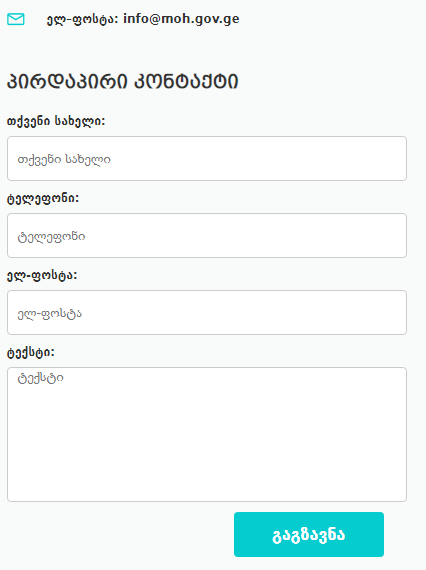 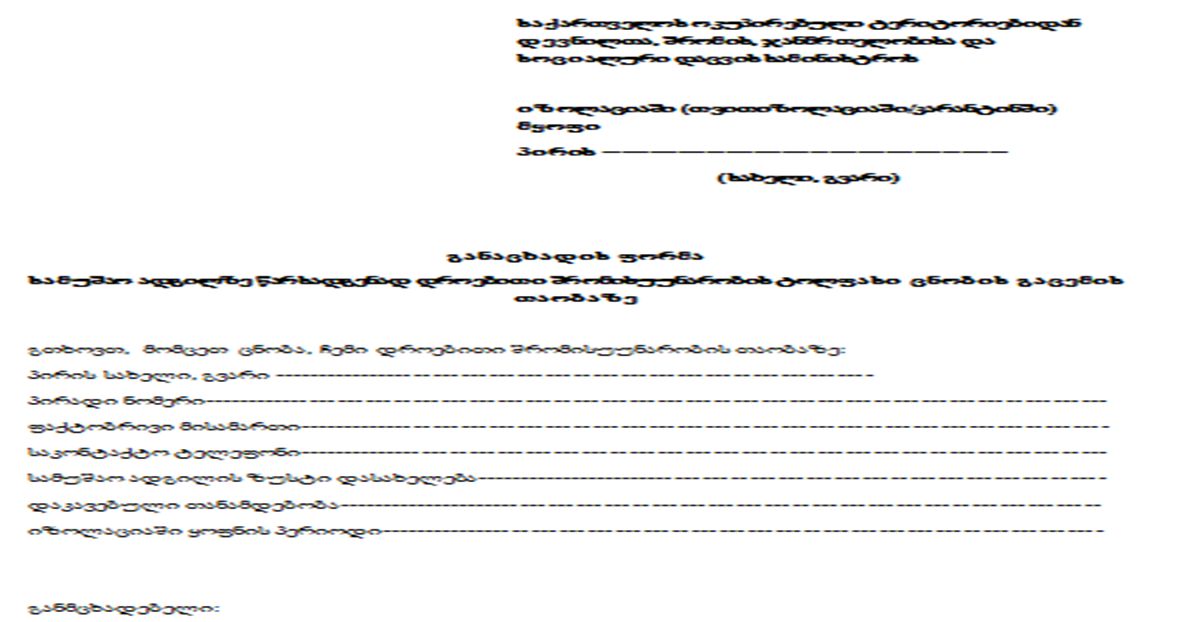 მაღალი რისკის კონტაქტი (ახლო ექსპოზიცია)დაბალი რისკის კონტაქტიპირი, რომელსაც:ჰქონდა პირბადის გარეშე შეხება COVID-19 ის დადასტურებულ შემთხვევასთან 1 მეტრზე ნაკლები დისტანციით, 15 წუთზე მეტი დროით;ჰქონდა ფიზიკური კონტაქტი COVID-19-ის დადასტურებულ შემთხვევასთან;ჰქონდა დაუცველი უშუალო კონტაქტი COVID-19-ის  შემთხვევის მიერ გამოყოფილ სეკრეტთან (მაგ: შეხველება);რომელიც დახურულ სივრცეში პირბადის გარეშე იმყოფებოდა (მაგ. საცხოვრისი, საკლასო ოთახი, სასადილო /შეხვედრების ოთახი და ა.შ.) COVID-19 ის დადასტურებულ შემთხვევასთან 15 წუთზე მეტი ხნის განმავლობაში.პირი, რომელსაც:ჰქონდა პირდაპირი შეხება COVID-19 ის დადასტურებულ შემთხვევასთან 2 მეტრზე ნაკლები, მაგრამ 1 მეტრზე მეტი დისტანციით 15 წუთზე ნაკლები დროით; იმყოფებოდა COVID-19 ით ინფიცირებულთან დახურულ სივრცეში, სათანადოდ მორგებული პირბადით, 15 წუთზე ნაკლები დროით.